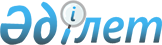 О внесении дополнения в решение внеочередной 25 сессии Петропавловского городского маслихата от 12 марта 2010 года N 2 "Об оказании социальной помощи отдельным категориям нуждающихся граждан города Петропавловска"
					
			Утративший силу
			
			
		
					Решение маслихата города Петропавловска Северо-Казахстанской области от 20 апреля 2011 года N 5. Зарегистрировано Департаментом юстиции Северо-Казахстанской области 12 мая 2011 года N 13-1-196. Утратило силу решением маслихата города Петропавловска Северо-Казахстанской области от 17 октября 2013 года N 13

      Сноска. Утратило силу решением маслихата города Петропавловска Северо-Казахстанской области от 17.10.2013 N 13      В соответствии со статьей 21 Закона Республики Казахстан от 24 марта 1998 года № 213 «О нормативных правовых актах» Петропавловский городской маслихат РЕШИЛ:



      1. Внести в решение внеочередной 25 сессии Петропавловского городского маслихата от 12 марта 2010 года № 2 «Об оказании социальной помощи отдельным категориям нуждающихся граждан города Петропавловска» (зарегистрировано в Реестре государственной регистрации нормативных правовых актов за № 13-1-174, опубликовано 9 апреля 2010 года в газетах «Қызылжар нұры» № 17 и «Проспект СК» № 16) следующее дополнение:

      пункт 1 дополнить подпунктом 8) следующего содержания:

      «8) единовременную помощь семьям (гражданам) пострадавшим вследствие чрезвычайных ситуаций независимо от среднедушевого дохода семьи (гражданина) в размере семидесяти месячных расчетных показателей.».



      2. Настоящее решение вводится в действие по истечении десяти календарных дней со дня первого официального опубликования и распространяется на отношения, возникшие с 1 января 2011 года.      Председатель                               Секретарь

      сессии городского маслихата                городского маслихата

      Е. Хан                                     Р. Сыздыков      СОГЛАСОВАНО:

      Главный врач Коммунального

      государственного казенного

      предприятия «Областной

      противотуберкулезный диспансер»            П. Соболевский

      14 апреля 2011 г.      Директор Северо-Казахстанского

      областного филиала Республиканского

      государственного казенного

      предприятия «Государственный центр

      по выплате пенсий»                         К. Амрин

      14 апреля 2011 г.
					© 2012. РГП на ПХВ «Институт законодательства и правовой информации Республики Казахстан» Министерства юстиции Республики Казахстан
				